ПРОЕКТ межевания территории городского округа "Город Архангельск" в границах элемента планировочной структуры: ул. Малиновского, ул. Химиков, ул. Красных маршалов, ул. Партизанская площадью 11,0100 гаI. Основная часть проекта межевания территории1. Текстовая часть проекта межевания территории1. Перечень и сведения о площади образуемых земельных участков, в том числе возможные способы их образованияВ результате анализа исходной документации выявлено, 
что проектируемые земельные участки расположены в границах элемента планировочной структуры: ул. Малиновского, ул. Химиков, ул. Красных маршалов, ул. Партизанская в кадастровых кварталах 29:22:031008, 29:22:031013. На данную территорию разработан проект планировки территории Северного района муниципального образования "Город Архангельск", утвержденный распоряжением мэра города Архангельска 
от 27 февраля 2015 года № 516р (с изменениями).Категория земель территории, в границах которой разрабатывается проект межевания территории – земли населенных пунктов. Площадь территории проектирования составляет 11,0100 га. Функциональные зоны согласно генеральному плану муниципального образования "Город Архангельск", утвержденному постановлением министерства строительства и архитектуры Архангельской области от 2 апреля 2020 года № 37-п (с изменениями), в границах которых разрабатывается проект межевания территории: зона застройки среднеэтажными жилыми домами;планируемая зона специализированной общественной застройки; многофункциональная общественно-деловая зона;планируемая зона озелененных территорий общего пользования.Территориальные зоны согласно правилам землепользования и застройки городского округа "Город Архангельск", утвержденным постановлением министерства строительства и архитектуры Архангельской области 
от 29 сентября 2020 года № 68-п (с изменениями), в границах которых разрабатывается проект межевания территории:зона застройки среднеэтажными жилыми домами (Ж3) зона специализированной общественной застройки (О2) многофункциональная общественно-деловая зона (О1)зона застройки малоэтажными жилыми домами (Ж2)зона озелененных территорий общего пользования (Пл).Территория в границах разработки проекта межевания находится 
в границах следующих зон с особыми условиями использования территорий:зона подтопления;зона затопления;второй пояс зон санитарной охраны источников водоснабжения;третий пояс зон санитарной охраны источников водоснабжения.Формирование проектных границ земельных участков выполнено 
в пределах красных линий с учетом существующей градостроительной ситуации и фактического использования территории, местоположения границ земельных участков, сведения о которых содержатся в Едином государственном реестре недвижимости.Транспортная инфраструктура территории сформирована.Проектом межевания территории предусмотрено образование земельных участков путем выполнения кадастровых работ:образование земельного участка 29:22:031008:ЗУ1 площадью 3 211 кв. м 
с видом разрешенного использования "Среднеэтажная жилая застройка" 
из земель, находящихся в государственной или муниципальной собственности;образование земельного участка 29:22:031008:ЗУ2 площадью 
85 кв. м с видом разрешенного использования "Коммунальное обслуживание" из земель, находящихся в государственной или муниципальной собственности;образование земельного участка 29:22:031008:ЗУ3 площадью 4 496 кв. м 
с видом разрешенного использования "Среднеэтажная жилая застройка" 
из земель, находящихся в государственной или муниципальной собственности;образование земельного участка 29:22:031008:ЗУ5 площадью 2 174 кв. м 
с видом разрешенного использования "Среднеэтажная жилая застройка" 
из земель, находящихся в государственной или муниципальной собственности;образование земельного участка 29:22:031008:ЗУ6 площадью 3 602 кв. м 
с видом разрешенного использования "Среднеэтажная жилая застройка" 
из земель, находящихся в государственной или муниципальной собственности;образование земельного участка 29:22:031008:ЗУ7 площадью 3 158 кв. м 
с видом разрешенного использования "Среднеэтажная жилая застройка" 
из земель, находящихся в государственной или муниципальной собственности;образование земельного участка 29:22:031008:ЗУ8 площадью 1 120 кв. м
с видом разрешенного использования "Малоэтажная многоквартирная жилая застройка" из земель, находящихся в государственной или муниципальной собственности;образование земельного участка 29:22:031008:ЗУ9 площадью 1 179 кв. м 
с видом разрешенного использования "Малоэтажная многоквартирная жилая застройка" из земель, находящихся в государственной или муниципальной собственности;образование земельного участка 29:22:031008:ЗУ10 площадью 
1 163 кв. м с видом разрешенного использования "Малоэтажная многоквартирная жилая застройка" из земель, находящихся в государственной или муниципальной собственности;образование земельного участка 29:22:031008:ЗУ12 площадью 
730 кв. м с видом разрешенного использования "Малоэтажная многоквартирная жилая застройка" из земель, находящихся в государственной 
или муниципальной собственности;образование земельного участка 29:22:031008:ЗУ14 площадью 
1 553 кв. м с видом разрешенного использования "Малоэтажная многоквартирная жилая застройка" из земель, находящихся в государственной или муниципальной собственности;образование земельного участка 29:22:031008:ЗУ15 площадью 
1 683 кв. м с видом разрешенного использования "Малоэтажная многоквартирная жилая застройка" из земель, находящихся в государственной или муниципальной собственности;образование земельного участка 29:22:031008:ЗУ16 площадью 
1 702 кв. м с видом разрешенного использования "Малоэтажная многоквартирная жилая застройка" из земель, находящихся в государственной или муниципальной собственности;образование земельного участка 29:22:031008:ЗУ17 площадью 
719 кв. м с видом разрешенного использования "Малоэтажная многоквартирная жилая застройка" из земель, находящихся в государственной или муниципальной собственности;образование земельного участка 29:22:031008:ЗУ19 площадью 
4 212 кв. м с видом разрешенного использования "Среднеэтажная жилая застройка" из земель, находящихся в государственной или муниципальной собственности;образование земельного участка 29:22:031008:ЗУ21 площадью 
9 кв. м с видом разрешенного использования "Коммунальное обслуживание" 
из земель, находящихся в государственной или муниципальной собственности;образование земельного участка 29:22:031013:ЗУ22 площадью 
6 541 кв. м с видом разрешенного использования "Среднеэтажная жилая застройка" путем перераспределения земельного участка с кадастровым номером 29:22:031013:1 и земель, находящихся в государственной 
или муниципальной собственности;образование земельного участка 29:22:000000:ЗУ23 площадью 
1 262 кв. м с видом разрешенного использования "Спорт" из земель, находящихся в государственной или муниципальной собственности;образование земельного участка 29:22:000000:ЗУ24 площадью 
2 080 кв. м с видом разрешенного использования "Среднеэтажная жилая застройка" из земель, находящихся в государственной или муниципальной собственности;образование земельного участка 29:22:031013:ЗУ27 площадью 
2 221 кв. м с видом разрешенного использования "Культурное развитие" путем перераспределения земельного участка с кадастровым номером 29:22:031013:16 и земель, находящихся в государственной или муниципальной собственности;образование земельного участка 29:22:031013:ЗУ28 площадью 
2 911 кв. м с видом разрешенного использования "Среднеэтажная жилая застройка" из земель, находящихся в государственной или муниципальной собственности;образование земельного участка 29:22:031013:ЗУ30 площадью 
1 185 кв. м с видом разрешенного использования "Малоэтажная многоквартирная жилая застройка" из земель, находящихся в государственной или муниципальной собственности;образование земельного участка 29:22:031013:ЗУ31 площадью 
3 732 кв. м с видом разрешенного использования "Образование и просвещение" путем перераспределения земельного участка с кадастровым номером 29:22:031013:14 и земель, находящихся в государственной или муниципальной собственности;образование земельного участка 29:22:031013:ЗУ33 площадью 
2 066 кв. м с видом разрешенного использования "Среднеэтажная жилая застройка" из земель, находящихся в государственной или муниципальной собственности;образование земельного участка 29:22:031013:ЗУ34 площадью 
3 202 кв. м с видом разрешенного использования "Среднеэтажная жилая застройка" из земель, находящихся в государственной или муниципальной собственности.Перечень и сведения о площади образуемых земельных участков представлены в таблице № 1, каталог координат образуемых земельных участков – в таблице № 2.Таблица № 1Таблица № 22. Перечень и площади образуемых земельных участков, которые будут отнесены к территориям общего пользования или имуществу общего пользования, в том числе в отношении которых предполагается резервирование и (или) изъятие для государственных или муниципальных нуждПроектом межевания территории предусмотрено образование земельных участков, которые будут отнесены к территориям общего пользования:образование земельного участка 29:22:031008:ЗУ4 площадью 1 196 кв. м 
с видом разрешенного использования "Улично-дорожная сеть" из земель, находящихся в государственной или муниципальной собственности;образование земельного участка 29:22:031008:ЗУ11 площадью 
1 412 кв. м с видом разрешенного использования "Благоустройство территории", находящихся в государственной или муниципальной собственности;образование земельного участка 29:22:031008:ЗУ13 площадью 
469 кв. м с видом разрешенного использования "Улично-дорожная сеть" 
из земель, находящихся в государственной или муниципальной собственности;образование земельного участка 29:22:000000:ЗУ18 площадью 
3 209 кв. м с видом разрешенного использования "Благоустройство территории" из земель, находящихся в государственной или муниципальной собственности;образование земельного участка 29:22:000000:ЗУ20 площадью 
2 447 кв. м с видом разрешенного использования "Улично-дорожная сеть" 
из земель, находящихся в государственной или муниципальной собственности;образование земельного участка 29:22:031013:ЗУ25 площадью 
1 444 кв. м с видом разрешенного использования "Улично-дорожная сеть" 
из земель, находящихся в государственной или муниципальной собственности;образование земельного участка 29:22:031013:ЗУ26 площадью 
1 669 кв. м с видом разрешенного использования "Благоустройство территории" из земель, находящихся в государственной или муниципальной собственности;образование земельного участка 29:22:031013:ЗУ29 площадью 
2 685 кв. м с видом разрешенного использования "Благоустройство территории" из земель, находящихся в государственной или муниципальной собственности;образование земельного участка 29:22:031013:ЗУ32 площадью 
1 765 кв. м с видом разрешенного использования "Благоустройство территории" из земель, находящихся в государственной или муниципальной собственности;образование земельного участка 29:22:031013:ЗУ35 площадью 
800 кв. м с видом разрешенного использования "Улично-дорожная сеть" 
из земель, находящихся в государственной или муниципальной собственности.Перечень и сведения о площади образуемых земельных участков представлены в таблице № 3, каталог координат – в таблице № 4.Таблица № 3Таблица № 43. Вид разрешенного использования образуемых земельных участков 
в соответствии с проектом планировки территорииВиды разрешенного использования образуемых земельных участков 
в соответствии с проектом планировки территории представлены в таблице № 5.Таблица № 54. Целевое назначение лесов, вид (виды) разрешенного использования лесного участка, количественные и качественные характеристики лесного участка, сведения о нахождении лесного участка в границах особо защитных участков лесовИнформация о целевом назначении лесов, виде разрешенного использования лесного участка, количественные и качественные характеристики лесного участка, сведения о нахождении лесного участка 
в границах особо защитных участков лесов в данном проекте не отображается 
в связи с отсутствием в границах проектирования лесных участков.5. Сведения о границах территории, в отношении которой утвержден проект межевания, содержащие перечень координат характерных точек этих границ в системе координат, используемой для ведения Единого государственного реестра недвижимостиСведения о границах территории, в отношении которой утвержден проект межевания, содержащие перечень координат характерных точек этих границ 
в системе координат, используемой для ведения Единого государственного реестра недвижимости, приведены в таблице № 6. Координаты характерных точек границ территории, в отношении которой утвержден проект межевания, определяются в соответствии с требованиями к точности определения координат характерных точек границ, установленных в соответствии 
с Градостроительным кодексом Российской Федерации для территориальных зон.Таблица № 62. Чертежи межевания территорииГрафическая часть основной части проекта межевания территории выполнена в составе следующего чертежа:чертеж межевания территории с указанием границ образуемых 
и изменяемых земельных участков (масштаб 1:2000) представлен в приложении  к настоящему проекту межевания.границы существующих элементов планировочной структуры;красные линии, утвержденные в составе проекта планировки территории Северного района муниципального образования "Город Архангельск", утвержденного распоряжением мэра города Архангельска от 27 февраля 
2015 года № 516р (с изменениями);линии отступа от красных линий в целях определения мест допустимого размещения зданий, строений, сооружений (в соответствии с правилами землепользования и застройки муниципального образования "Город Архангельск" минимальный отступ зданий, строений, сооружений 
от красных линий вновь строящихся или реконструируемых зданий, строений, сооружений должен быть на расстоянии не менее 5 метров);границы образуемых и изменяемых земельных участков, условные номера образуемых земельных участков;границы публичных сервитутов.________________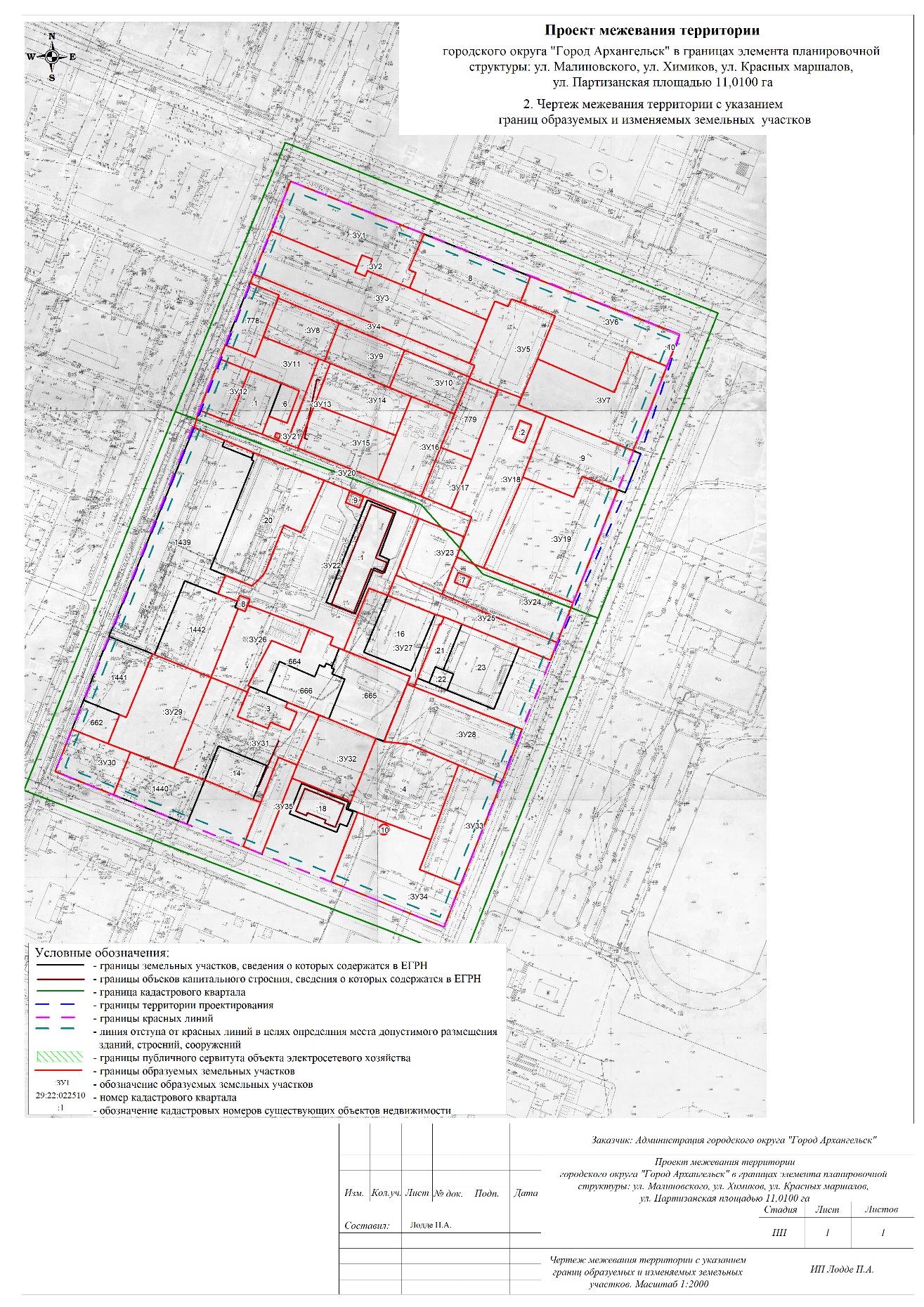 ________________УТВЕРЖДЕНпостановлением Главыгородского округа"Город Архангельск"от 8 февраля 2024 г. № 162Проектируемый земельный участок, обозначениеПроектная площадь, кв.мИсходные характеристики29:22:031008:ЗУ13 211Земли государственной собственности29:22:031008:ЗУ285Земли государственной собственности29:22:031008:ЗУ34 496Земли государственной собственности29:22:031008:ЗУ52 174Земли государственной собственности29:22:031008:ЗУ63 602Земли государственной собственности29:22:031008:ЗУ73 158Земли государственной собственности29:22:031008:ЗУ81 120Земли государственной собственности29:22:031008:ЗУ91 179Земли государственной собственности29:22:031008:ЗУ101 163Земли государственной собственности29:22:031008:ЗУ12730Земли государственной собственности29:22:031008:ЗУ141 553Земли государственной собственности29:22:031008:ЗУ151 683Земли государственной собственности29:22:031008:ЗУ161 702Земли государственной собственности29:22:031008:ЗУ17719Земли государственной собственности29:22:031008:ЗУ194 212Земли государственной собственности29:22:031008:ЗУ219Земли государственной собственности29:22:031013:ЗУ226 541Земельный участок с кадастровым номером 29:22:031013:1 и земли государственной собственности29:22:000000:ЗУ231 262Земли государственной собственности29:22:000000:ЗУ242 080Земли государственной собственности29:22:031013:ЗУ272 221Земельный участок с кадастровым номером 29:22:031013:16 и земли государственной собственности29:22:031013:ЗУ282 911Земли государственной собственности29:22:031013:ЗУ301 185Земли государственной собственности29:22:031013:ЗУ313 732Земельный участок с кадастровым номером 29:22:031013:14 и земли государственной собственности29:22:031013:ЗУ332 066Земли государственной собственности29:22:031013:ЗУ343 202Земли государственной собственностиПроектируемый земельный участок, обозначениеСистема координат МСК-29Система координат МСК-29Проектируемый земельный участок, обозначениеКоординатыКоординатыПроектируемый земельный участок, обозначениеXY29:22:031008:ЗУ1658192,13658161,70658138,33658136,59658126,61658136,62658144,36658146,63658139,05658159,71658192,132522491,532522578,732522569,692522574,312522570,662522543,262522546,002522539,232522536,562522480,232522491,5329:22:031008:ЗУ2658146,63658144,36658136,62658133,14658135,41658139,05658146,632522539,232522546,002522543,262522542,022522535,282522536,562522539,2329:22:031008:ЗУ3658159,71658139,05658135,41658133,14658136,62658126,61658107,86658079,62658131,48658159,712522480,232522536,562522535,282522542,022522543,262522570,662522621,272522611,112522469,952522480,2329:22:031008:ЗУ5658112,23658084,18658058,74658063,74658070,22658070,85658078,44658079,62658107,86658120,23658117,17658121,99658120,25658112,232522664,962522654,592522645,182522630,172522611,242522611,512522614,292522611,112522621,272522625,902522634,472522636,432522642,182522664,9629:22:031008:ЗУ6658137,05658103,46658082,65658091,12658064,56658084,18658112,23658120,25658137,05658096,55658096,78658095,71658095,36658094,11658094,47658094,23658095,31658096,552522647,992522745,342522737,992522714,282522704,662522654,592522664,962522642,182522647,992522738,192522739,432522740,232522741,332522740,862522739,752522738,512522737,722522738,1929:22:031008:ЗУ7658084,18658064,56658091,12658082,65658033,87658033,93658027,67658047,85658054,07658058,74658084,182522654,592522704,662522714,282522737,992522720,712522720,482522718,212522661,402522643,492522645,182522654,5929:22:031008:ЗУ8658116,90658102,23658077,55658078,88658091,73658116,902522486,372522526,252522517,852522514,082522477,722522486,3729:22:031008:ЗУ9658102,23658086,52658062,05658076,18658077,55658102,232522526,252522568,952522560,272522521,612522517,852522526,2529:22:031008:ЗУ10658086,52658070,85658070,22658046,88658056,92658062,05658086,522522568,952522611,512522611,242522602,612522574,592522560,272522568,9529:22:031008:ЗУ12658076,43658069,47658036,09658043,04658076,432522450,392522469,742522457,882522438,442522450,3929:22:031008:ЗУ14658076,18658062,05658056,92658031,43658049,33658076,182522521,612522560,272522574,592522565,472522512,532522521,6129:22:031008:ЗУ15658049,33658031,43658002,68658020,91658049,332522512,532522565,472522555,192522502,922522512,5329:22:031008:ЗУ16658056,92658046,88658024,99657993,00658002,68658031,43658056,922522574,592522602,612522594,562522583,292522555,192522565,472522574,5929:22:031008:ЗУ17658024,99658018,01657985,76657993,00658024,992522594,562522614,652522602,902522583,292522594,5629:22:031008:ЗУ19658007,88657996,22658009,88658001,91657930,00657928,48657948,57658007,882522648,022522681,252522686,232522709,392522684,002522683,492522625,072522648,0229:22:031008:ЗУ21658026,51658027,66658030,43658029,29658026,512522490,302522487,532522488,672522491,452522490,3029:22:031013:ЗУ22658000,93657978,87657941,89657928,55657932,78657892,36657893,39657895,57657900,28657905,65657918,82657922,75657924,94657921,11657925,47657937,46657931,34657937,29657941,16657971,20657966,85658000,93657994,63657991,11657984,03657987,30657994,632522520,602522582,182522569,002522564,242522551,942522537,252522534,342522528,282522529,942522514,882522474,412522475,642522469,032522467,712522454,982522459,512522476,642522482,612522485,092522495,832522506,822522520,602522537,242522546,232522543,782522534,752522537,2429:22:000000:ЗУ23657978,87657968,09657954,75657930,58657941,89657978,872522582,182522612,032522607,572522598,982522569,002522582,1829:22:000000:ЗУ24657954,75657948,57657928,48657902,38657930,58657954,75657945,12657942,17657935,86657938,75657945,122522607,572522625,072522683,492522674,082522598,982522607,572522608,962522617,212522614,892522606,722522608,9629:22:031013:ЗУ27657932,78657928,55657917,62657916,18657911,05657911,39657876,15657870,56657872,08657876,95657892,36657932,782522551,942522564,242522595,172522600,952522599,162522598,152522585,372522583,252522578,842522580,562522537,252522551,9429:22:031013:ЗУ28657872,08657870,56657845,91657811,00657821,30657833,54657834,56657872,082522578,842522583,252522653,812522641,952522613,872522581,672522565,482522578,8429:22:031013:ЗУ30657834,87657826,49657821,64657793,70657807,30657834,872522364,552522388,062522402,632522392,912522354,752522364,5529:22:031013:ЗУ31657871,69657863,04657847,06657840,14657844,26657839,71657851,28657854,00657857,50657849,97657817,47657821,82657792,70657794,15657805,55657811,99657871,692522452,682522476,522522470,572522490,502522492,022522504,422522508,672522501,272522502,542522523,062522510,152522497,962522487,642522482,552522451,032522430,922522452,6829:22:031013:ЗУ33657821,30657811,00657744,10657753,29657772,86657821,302522613,872522641,952522617,862522591,442522597,862522613,8729:22:031013:ЗУ34657788,37657772,86657753,29657744,10657716,95657743,31657788,37657775,46657774,86657774,77657775,18657776,02657777,18657778,48657779,74657780,71657781,31657781,40657781,01657780,15657778,99657777,69657776,46657775,462522550,192522597,862522591,442522617,862522608,592522534,672522550,192522569,542522568,402522567,082522565,832522564,832522564,272522564,182522564,572522565,422522566,592522567,872522569,132522570,122522570,692522570,782522570,382522569,54Проектируемый земельный участок, обозначениеПроектная площадь, кв.мИсходные характеристики29:22:031008:ЗУ41 196Земли государственной собственности29:22:031008:ЗУ111 412Земли государственной собственности29:22:031008:ЗУ13469Земли государственной собственности29:22:000000:ЗУ183 209Земли государственной собственности29:22:000000:ЗУ202 447Земли государственной собственности29:22:031013:ЗУ251 444Земли государственной собственности29:22:031013:ЗУ261 669Земли государственной собственности29:22:031013:ЗУ292 685Земли государственной собственности29:22:031013:ЗУ321 765Земли государственной собственности29:22:031013:ЗУ35800Земли государственной собственностиПроектируемый земельный участок, обозначениеСистема координат МСК-29Система координат МСК-29Проектируемый земельный участок, обозначениеКоординатыКоординатыПроектируемый земельный участок, обозначениеXY29:22:031008:ЗУ4658131,48658079,62658078,44658070,85658086,52658102,23658116,90658118,87658125,81658131,482522469,952522611,112522614,292522611,512522568,952522526,252522486,372522487,012522467,992522469,9529:22:031008:ЗУ11658085,57658078,54658091,73658078,88658023,47658029,03658040,76658036,86658057,86658062,14658069,47658076,43658085,57658026,51658027,66658030,43658029,29658026,512522453,692522473,202522477,722522514,082522495,302522479,552522483,442522495,322522502,322522490,542522469,742522450,392522453,692522490,302522487,532522488,672522491,452522490,3029:22:031008:ЗУ13658078,88658077,55658076,18658049,33658020,91658023,47658078,882522514,082522517,852522521,612522512,532522502,922522495,302522514,0829:22:000000:ЗУ18658063,74658058,74658054,07658047,85658007,88657948,57657954,75657968,09657980,90657985,76658018,01658063,74658044,30658041,57658029,92658032,51658044,302522630,172522645,182522643,492522661,402522648,022522625,072522607,572522612,032522616,312522602,902522614,652522630,172522644,832522652,442522648,202522640,722522644,8329:22:000000:ЗУ20658043,04658036,09658029,03658023,47658020,91658002,68657993,00657985,76657980,90657968,09657978,87658000,93658014,97658017,07658024,27658031,53658043,042522438,442522457,882522479,552522495,302522502,922522555,192522583,292522602,902522616,312522612,032522582,182522520,602522480,622522474,492522455,612522435,472522438,4429:22:031013:ЗУ25657941,89657930,58657902,38657890,95657898,45657911,95657916,18657917,62657928,55657941,892522569,002522598,982522674,082522670,412522649,842522612,592522600,952522595,172522564,242522569,0029:22:031013:ЗУ26657918,82657905,65657890,57657889,95657896,80657867,35657866,62657863,04657871,69657916,47657914,80657918,822522474,412522514,882522509,492522509,512522490,652522476,592522477,742522476,522522452,682522468,342522472,982522474,4129:22:031013:ЗУ29657885,23657884,80657871,69657811,99657821,64657826,49657845,34657843,81657885,232522414,452522415,642522452,682522430,922522402,672522388,112522394,812522399,132522414,4529:22:031013:ЗУ32657849,97657847,72657836,50657795,26657808,84657817,47657849,972522523,062522529,322522560,022522545,542522507,102522510,152522523,0629:22:031013:ЗУ35657817,47657808,84657759,38657763,74657792,70657821,82657817,472522510,152522507,102522489,662522477,402522487,642522497,962522510,15Проектируемый земельный участок, обозначениеПроектный вид разрешенного использования29:22:031008:ЗУ1Среднеэтажная жилая застройка (2.5)29:22:031008:ЗУ2Коммунальное обслуживание (3.1)29:22:031008:ЗУ3Среднеэтажная жилая застройка (2.5)29:22:031008:ЗУ4Улично-дорожная сеть (12.0.1)29:22:031008:ЗУ5Среднеэтажная жилая застройка (2.5)29:22:031008:ЗУ6Среднеэтажная жилая застройка (2.5)29:22:031008:ЗУ7Среднеэтажная жилая застройка (2.5)29:22:031008:ЗУ8Малоэтажная многоквартирная жилая застройка (2.1.1)29:22:031008:ЗУ9Малоэтажная многоквартирная жилая застройка (2.1.1)29:22:031008:ЗУ10Малоэтажная многоквартирная жилая застройка (2.1.1)29:22:031008:ЗУ11Благоустройство территории (12.0.2)29:22:031008:ЗУ12Малоэтажная многоквартирная жилая застройка (2.1.1)29:22:031008:ЗУ13Улично-дорожная сеть (12.0.1)29:22:031008:ЗУ14Малоэтажная многоквартирная жилая застройка (2.1.1)29:22:031008:ЗУ15Малоэтажная многоквартирная жилая застройка (2.1.1)29:22:031008:ЗУ16Малоэтажная многоквартирная жилая застройка (2.1.1)29:22:031008:ЗУ17Малоэтажная многоквартирная жилая застройка (2.1.1)29:22:000000:ЗУ18Благоустройство территории (12.0.2)29:22:031008:ЗУ19Среднеэтажная жилая застройка (2.5)29:22:000000:ЗУ20Улично-дорожная сеть (12.0.1)29:22:031008:ЗУ21Коммунальное обслуживание (3.1)29:22:031013:ЗУ22Среднеэтажная жилая застройка (2.5)29:22:000000:ЗУ23Спорт (5.1)29:22:000000:ЗУ24Среднеэтажная жилая застройка (2.5)29:22:031013:ЗУ25Улично-дорожная сеть (12.0.1)29:22:031013:ЗУ26Благоустройство территории (12.0.2)29:22:031013:ЗУ27Культурное развитие (3.6)29:22:031013:ЗУ28Среднеэтажная жилая застройка (2.5)29:22:031013:ЗУ29Благоустройство территории (12.0.2)29:22:031013:ЗУ30Малоэтажная многоквартирная жилая застройка (2.1.1)29:22:031013:ЗУ31Образование и просвещение (3.5)29:22:031013:ЗУ32Благоустройство территории (12.0.2)29:22:031013:ЗУ33Среднеэтажная жилая застройка (2.5)29:22:031013:ЗУ34Среднеэтажная жилая застройка (2.5)29:22:031013:ЗУ35Улично-дорожная сеть (12.0.1)Номер точкиСистема координат МСК-29Система координат МСК-29Номер точкиКоординатыКоординатыНомер точкиXY1234567891658103,43658192,13658042,12657807,30657716,95657845,91657890,95658000,33658025,82658103,432522745,352522491,572522439,292522354,752522608,592522653,812522670,412522714,342522723,372522745,35ПРИЛОЖЕНИЕ к проекту межевания территории городского округа "Город Архангельск" в границах элемента планировочной структуры: ул. Малиновского, ул. Химиков, ул. Красных маршалов, ул. Партизанская площадью 11,0100 га